International Conference - ZEMCH 2015September 22nd - 25th, 2015Lecce (Italy)Evento organizzato da:Università del Salento Partner organizzativi:ZEMCH NetworkOrdine degli Architetti, Pianificatori, Paesaggisti e Conservatori della Provincia di BariOrdine degli Architetti, Pianificatori, Paesaggisti e Conservatori della Provincia di LecceOrdine degli Ingegneri della Provincia di BariOrdine degli Ingegneri della Provincia di LeccePartner scientifici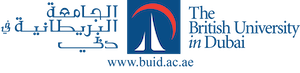 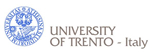 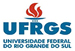 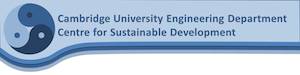 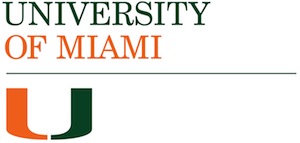 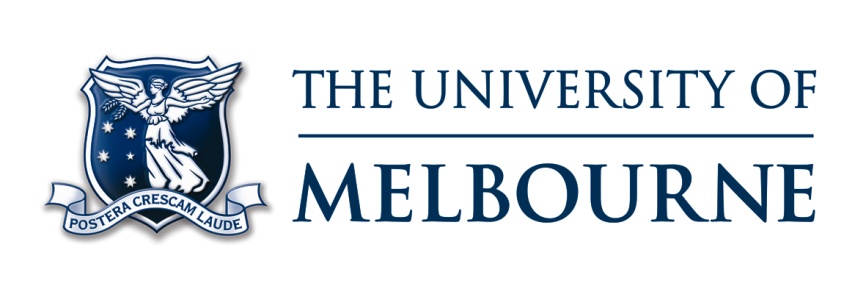 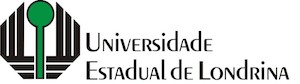 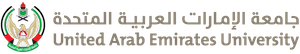 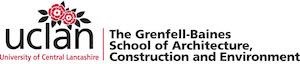 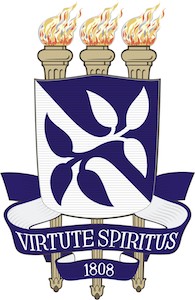 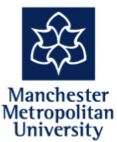 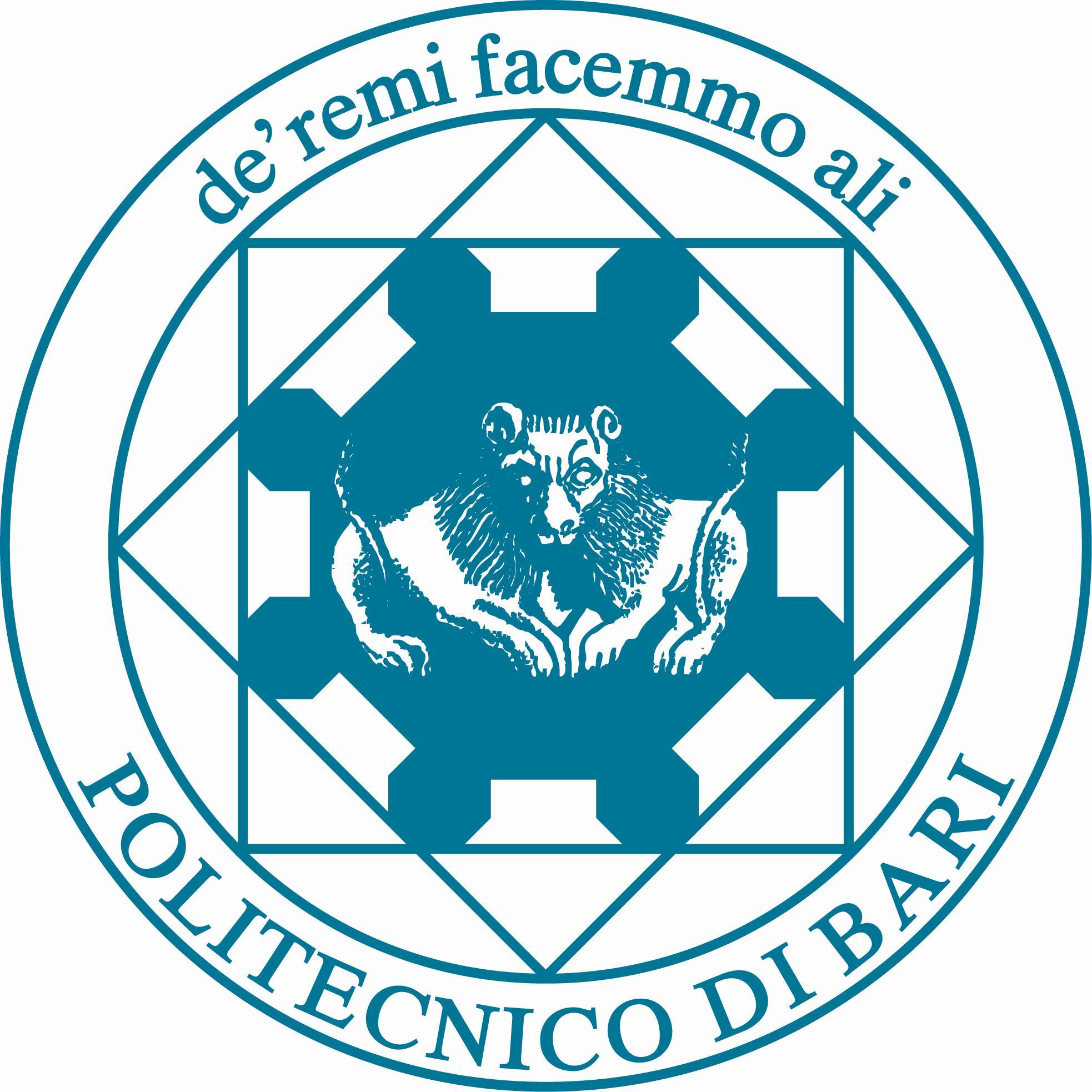 PatrociniEXPO 2015Regione PugliaEnte Parco Alta MurgiaConsiglio Nazionale degli Architetti, Pianificatori, Paesaggisti e ConservatoriFederazione degli Ordini degli Architetti, Pianificatori, Paesaggisti e Conservatori della Puglia Consulta degli Ingegneri della PugliaFederazione degli Ordini degli Agronomi e dei Dottori Forestali della Puglia Ordine degli Agronomi e dei Dottori forestali della Provincia di BariOrdine dei Geologi della PugliaComune di BariComune di LecceA.D.S.I. Associazione Dimore Storiche Italiane – Sezione PUGLIALegambiente PugliaI.N.U. Sezione PUGLIAA.N.C.I. Puglia A.R.P.A. Puglia (*)Sponsor tecniciTAP - Trans Adriatic Pipeline Confindustria Bari-BAT e LecceANCE Bari-BAT e LecceAzko Nobel - SIKKENSComelit S.p.a. GestinnovationQuemme s.r.l. Manduria Manzi Marmi Vitone Eco S.r.l.Frigerio Tende da Sole s.r.l.DFV S.r.l.SponsorAgridèBruno S.r.l.Felicia Bio di Molino Andriani S.r.l.Cioccolateria MaglioQuarta CaffèResponsabili scientifici ZEMCH NetworkConference ChairProf. Alberto La Tegola - University of Salento, ItalyScientific ChairProf. Haşim Altan – British University in Dubai, UAEBoard of RefereesProf. Alberto La Tegola - Prof. Antonio Frattari - Prof. Kheira Anissa Tabet Aoul - Dr. Arman Hashemi - Ass. Prof. Dayana Bastos Costa - Assoc. Prof. Ercilia Hitomi Hirota - Prof. Karim Hadjri - Ass. Prof. John Onyango - Assoc. Prof. Sara Wilkinson - Prof. Jun-Tae Kim - Prof. Karl Wagner - Assoc. Prof. Liangxiu Han - Assoc. Prof. Masa NoguchiResponsabili scientifici OAPPC Bari e LecceArchh. Massimo Crusi, Eliana de Nichilo, Vincenzo Sinisi, Pianif. Alessia AquilinoResponsabili scientifici Ordine Ingegneri Bari e LecceIngg. Pasquale Capezzuto, Daniele Lorenzo De Fabrizio, Carola La Tegola, Proff. Ing. Francesco Ruggiero, Paolo Congedo, Francesco MicelliTutor per l’Ordine degli Architetti, Pianificatori, Paesaggisti e Conservatori della Provincia di Bari e di LecceFranco Avella – Nicoletta Cavalera - Fabiana Cicirillo - Flavio De Carlo - Domenico E. Delle Foglie - Rocco de Matteis - Pietro Gigante - Loredana Modugno - Stefania Marella - Anna Maria Lucarelli – Andrea ToscanoTutor per Ordine degli Ingegneri della Provincia di Bari e di LecceFrancesco Fusilli, Carola La Tegola, Nicola Petruzzella, Maria Giuseppina UrgoSegreteria Organizzativa dell’Università del SalentoIvan Taurino, Roberta Ianne, Fabio Longo, Marco QuartaSegreteria Organizzativa OAPPC della Provincia di Bari e di LecceLaura Pieschi, Emilia AntoniozziPresentazione ZEMCH 2015, Zero Energy Mass Custom Home è un forum interattivo di discussione intellettuale, con cadenza annuale incentrato sui problemi di progettazione, produzione e promozione commerciale relativamente al concetto di "zero energy and low C02" in edifici già edificati o in costruzione, sia nei paesi sviluppati che in via di sviluppo.Alla sua quarta edizione (2015) al convegno internazionale, che nelle scorse edizioni ha visto un’ampia partecipazione di ricercatori, progettisti, imprese e docenti coinvolti a vario titolo nelle politiche ambientali e di sviluppo urbano, saranno associati una serie di seminari tecnici specificamente dedicati al confronto tra il mondo della ricerca scientifica e le aziende leader nella produzione di materiali/componenti per soddisfare i desideri e le esigenze dei singoli e della società in termini di sostenibilità.L’edilizia residenziale, proprio in virtù dell’intrinseco coinvolgimento di aspetti energetici ed ambientali, generalmente in costante variazione e dinamicità nel processo che porta alla sua concreta realizzazione, si configura come il settore principale di interesse per la realizzazione di quella che viene definita sostenibilità sociale, economica e ambientale nel prossimo futuro.Allo stato attuale la maggioranza dei costruttori edili/installatori sono spesso riluttanti a spendere più tempo, denaro ed energie per la raccolta di informazioni sui nuovi prodotti e servizi disponibili, oppure sono appena in grado di adottare le innovazioni emergenti, nonostante la sempre crescente domanda di abitazioni.Se da un lato il fattore 'bisogni', che spesso riflette la qualità minima dei prodotti che l'utente finale richiede (ossia alloggio) può essere soddisfatto coinvolgendo requisiti di 'adeguatezza' rispetto a quanto prescritto nei codici convenzionali, ben più difficile è soddisfare i 'desiderata', che invece hanno necessità di essere definiti chiaramente dalle parti interessate sia in fase di progettazione sia nel processo decisionale.La formula della progettazione personalizzata di massa, è un ossimoro, o meglio il caso paradigmatico di un approccio di sistema per individuare i bisogni e le esigenze di cui sopra, e di incorporarli nella progettazione di prodotti per l'utente finale (ossia case), per rendere le tecnologie emergenti (cfr. http://www.masscustomhome.com) finalizzate alla realizzazione di alloggi sostenibili a prezzi accessibili.ZEMCH 2015 Zero Energy Mass Custom Home is an interactive forum for intellectual discussion on the design, production and sales promotion problems related to the concept of "zero energy and low C02" in already built or under construction buildings.In the past years the international conference has seen broad participation of scientists, professors, building companies, architects and engineers, involved in environmental and urban development policies both in developed countries that developing ones.2015 edition will be associated with a series of technical seminars specifically devoted to the comparison between the world of scientific research and the productive one (i.e. designers and leading companies in materials / components production) that today may spend their efforts to meet the desires and needs of individuals and society in terms of sustainability.In the future Housing appears to be the main area of interest for the construction sector in terms of what is known as social, economic and environmental sustainability: it is due to the intrinsic involvement of both energy and environmental aspects in the process leading to its concrete realization, which are usually considered to be diverse and dynamic.The 'needs' factor often reflects minimum quality of end-user products (i.e. housing) and may embrace 'adequacy' being prescribed in conventional codes, while the 'wants' may be satisfied only if they are defined clearly by stakeholders (e.g. house-users and builder/developers) at the design decision making stage. 'Mass customisation' is an oxymoron or, perhaps, a paradigm case of a systems approach to identifying the aforementioned wants and needs that should be incorporated into the design of end-user products (or homes). Albeit increasing market demands for achievement of social, economic and environmental sustainability in housing today, conventional homebuilders (and housing manufacturers alike) who are often reluctant to spending extra time, money and effort for information gathering of new products and services are still barely able to adopt recently emerging innovations including mass custom design http://www.masscustomhome.com approaches to the delivery of sustainable affordable homes.TargetL’iniziativa si rivolge principalmente a studenti universitari, architetti, ingegneri, urbanisti e a tutte quelle professionalità che operano a vario titolo nel campo della sostenibilità nonché alle associazioni che promuovono la conoscenza e la valorizzazione del territorio e dell’architettura sostenibile.Ciclo di seminariIl ciclo di seminari si svolgerà a Bari e Lecce nei giorni 21 (Bari) 22 25 e 26 settembre (Lecce) e si occuperà di approfondire i temi di seguito descritti in dettaglio.La gestione delle iscrizioni è affidata alle Segreterie dell’Ordine Architetti, P.P.C. delle Province di Bari e di Lecce, che altresì rilascerà il relativo attestato di partecipazione per il riconoscimento dei crediti formativi previsti da ciascun seminario e/o dall’intero ciclo. AI FINI DEL RICONOSCIMENTO DEI CFP PREVISTI, GLI ATTESTATI RELATIVI A CIASCUNA INIZIATIVA SARANNO VIDIMATI CONGIUNTAMENTE DAL PRESIDENTE DELL’ORDINE DEGLI ARCHITETTI P.P.C. E DEGLI INGEGNERI DELLE PROVINCE DI BARI E DI LECCE E SARÀ DATA AI PARTECIPANTI COMUNICAZIONE DELLA DATA DI RITIRO DEGLI STESSI.Quota di partecipazione all’intero ciclo di seminari: 50,00€LUN 21 SETTEMBRE │ Bari │ Intera giornata (8CFP architetti e 3+3 CFP ingegneri)SOSTENIBILITÀ URBANA ED EDILIZIA IN ATTUAZIONE DEGLI ORIENTAMENTI DEL DRAG PUGLIA / URBAN AND BUILDING SUSTAINABILITY FOR IMPLEMENTATION OF APULIAN D.R.A.G. GUIDELINESPolitecnico di Bari, Sala Videoconferenze (via Amendola)Ambiti progettuali: Parametri per la valutazione della sostenibilità nell’attività di pianificazione territoriale; Consumo di suolo; Semplificazione amministrativa in materia urbanistico-edilizia ed ambientale; Aggiornamento e modifica dei vecchi regolamenti edilizi comunali; Semplificazione e ri-organizzazione nel rapporto tra la pubblica amministrazione, i cittadini e le imprese; Abbattimento dei freni e degli oneri ingiustificati per il riuso urbano e riduzione degli oneri per gli interventi di edilizia sostitutiva sempre più diffusi; Risparmio energetico e sicurezza antisismica; Semplificazione degli interventi di valorizzazione e dismissione del patrimonio pubblico; Certezza dei titoli edilizi e semplificazione amministrativa.Enti ed associazioni coinvolte: ZEMCH Network, CNAPPC, OAPPC Bari, OAPPC Lecce, Federazione degli Ordini Architetti di Puglia, Ordine Ingegneri di Bari, Ordine Ingegneri di Lecce, Ordine degli Agronomi e dei Dottori forestali della Provincia di Bari, I.N.U. Sezione PUGLIA, Ministero dei Beni e delle Attività Culturali e del Turismo, Soprintendenza Beni Architettonici e Paesaggistici delle Province di Bari, BAT e Foggia, Soprintendenza per i Beni Archeologici della Puglia, Regione Puglia – Assessorato alla Qualità del Territorio, A.R.P.A. Puglia, Politecnico di Bari, Università del Salento, Comune di Bari, Comune di Lecce, Parco Nazionale dell’Alta Murgia, Legambiente Puglia, ANCI - Puglia, ANCE Puglia e Bari-BAT, Confindustria Puglia e Bari - BAT, ARCA Sud Salento, Sede: Sala Videoconferenze Politecnico di Bari – 200 partecipanti architetti-ingegneri (100 architetti, 100 ingegneri) + 100 posti destinati ad associazioni di categoria, cittadinanza e studenti.LUN 21 SETTEMBRE │ Bari │ Intera giornata (8CFP architetti e 3+3 CFP ingegneri)EFFICIENZA ENERGETICA ED ENERGIE RINNOVABILI NEI CONTESTI VINCOLATI / ENERGY EFFICIENCY AND RENEWABLE ENERGIES IN URBAN BOUNDED ENVIRONMENTSPolitecnico di Bari, Aula Magna “Attilio Alto” (via Orabona)Ambiti progettuali: Utilizzo di tecnologie per la produzione di energia da fonti rinnovabili nei contesti tutelati, Soluzioni per edifici storici efficienti, Sistemi a secco, soluzioni di climatizzazione efficienti per il benessere abitativo, Linee guida MIBACTEnti ed associazioni coinvolte: ZEMCH Network, CNAPPC, OAPPC Bari, OAPPC Lecce, Federazione degli Ordini Architetti di Puglia, Ordine Ingegneri di Bari, Ordine Ingegneri di Lecce, Ordine degli Agronomi e dei Dottori forestali della Provincia di Bari, Ministero dei Beni e delle Attività Culturali e del Turismo, Soprintendenza Beni Architettonici e Paesaggistici delle Province di Bari, BAT e Foggia, Regione Puglia – Assessorato alla Qualità del Territorio, Politecnico di Bari, Università del Salento, Comune di Bari, Comune di Lecce, A.D.S.I. Associazione Dimore Storiche Italiane – Sezione PUGLIA, Parco Nazionale dell’Alta Murgia, ANCI - Puglia, ANCE Puglia e Bari-BAT, Confindustria Puglia e Bari - BAT, Comelit Group S.p.A. , Akzo Nobel Coatings S.p.A, ANCSA - Associazione Nazionale Centri Storico-ArtisticiSede: Aula Magna Politecnico di Bari – 200 partecipanti architetti-ingegneri (100 architetti, 100 ingegneri) + 100 posti destinati ad associazioni di categoria, cittadinanza e studenti.MAR 22 SETTEMBRE │ Bari │ Mattina (6CFP architetti e 4CFP ingegneri)DESIGN OLISTICO. LA PROGETTAZIONE SECONDO I PRINCIPI DEI DFA / HOLISTIC DESIGN. ARCHITECTURAL DESIGN ACCORDING TO THE PRINCIPLES OF DESIGN FOR ALLPolitecnico di Bari, Sala Videoconferenze (via Amendola)Ambiti progettuali: Società inclusive / società innovative: Approccio sensoriale alla città. Invecchiamento dei popoli e nuove patologie. Parametri per la valutazione della sostenibilità nell’attività di gestione del patrimonio costruito. Design per tutti e utenza ampliata: esigenze di disabili fisici e sensoriali e più in generale delle categorie protette (bambini, anziani, diversamente abili, ecc.). Disabilità ampliata: barriere fisiche e barriere psicologiche. Domotica sociale. Fruibilità ed accessibilità dello spazio urbano e dei mezzi di trasporto pubblico.Enti ed associazioni coinvolte: ZEMCH Network, CNAPPC, OAPPC Bari, OAPPC Lecce, Federazione degli Ordini Architetti di Puglia, Ordine Ingegneri di Bari, Ordine Ingegneri di Lecce, Regione Puglia – Assessorato al Welfare - Politiche di Benessere sociale e Pari Opportunità - Programmazione sociale ed integrazione socio-sanitaria, Politecnico di Bari, Università del Salento, Università degli Studi di Bari, Comune di Bari, Comune di Lecce, DfA Italia, ANCI - Puglia, ANCE Puglia e Bari-BAT, Confindustria Puglia e Bari - BAT, Comelit Group S.p.A. , ASL BatSede: Sala Videoconferenze Politecnico di Bari – 200 partecipanti architetti-ingegneri (100 architetti, 100 ingegneri) + 100 posti destinati ad associazioni di categoria, cittadinanza e studenti.VEN 25 SETTEMBRE │ Lecce │ Mattina + Visita guidata pomeriggio (4+2 CFP architetti e 4+2 CFP ingegneri)FITODEPURAZIONE E PAESAGGIO. QUALE FUTURO? / PHYTODEPURATION AND LANDSCAPE. WHAT IS THE FUTURE?Università del Salento, Aula Magna Ingegneria (Campus Universitario Ecotekne)Ambiti progettuali: Impianti di fitodepurazione: lo scenario internazionale e nazionale e le peculiarità paesaggistiche regionali. Le tecniche di fitodepurazione e la forma di vita delle piante acquatiche che vi vengono utilizzate (sistemi a microfite, sistemi con macrofite - piante superiori, radicate sommerse, radicate emergenti - FWS - Free Water Surface, SFS: Subsurface Flow Sistem - SFS-h o HF: Subsurface Flow System horizontal o SFS-v o VF: Subsurface Flow System – vertical, ecc.), Meccanismi di depurazione e processi fisico-chimici-biologici. Dimensionamento: utilizzi, efficienza dell’impianto, manutenzione, vantaggi e svantaggi. inserimento nell'ambiente circostante ed utilizzo pubblico dell’adibita all'impianto. Il Testo unico sull’ambiente (D.lg. 152/2006) e gli incentivi agli impianti di fitodepurazione e più in generale alle tecniche di depurazione naturale. Fitodepurazione e GPP (Green Public Procurement). S.U.D.S. (Sustainable urban drainage systems). HORIZON 2020: best practices, azioni per il clima e l’efficienza delle risorse, diffusione di tecnologie ambientali, sviluppo di prodotti validi sotto il profilo ambientale e di soluzioni che hanno il minore impatto possibile sull’ambiente lungo l’intero ciclo di vita. Enti ed associazioni coinvolte: ZEMCH Network, CNAPPC, OAPPC Bari, OAPPC Lecce, Federazione degli Ordini Architetti di Puglia, Ordine Ingegneri di Bari, Ordine Ingegneri di Lecce, Ordine degli Agronomi e dei Dottori forestali della Provincia di Bari, Ordine dei Geologi della Puglia, Regione Puglia, A.R.P.A. Puglia, Politecnico di Bari, Università del Salento, Comune di Bari, Comune di Lecce, Legambiente Puglia, Acquedotto Pugliese SpA, ANCI - Puglia, ANCE Puglia e Bari-BAT, Confindustria Puglia e Bari - BAT, ISPRA - Dipartimento Tutela delle Acque Interne e Marine, Vitoneco s.r.l. , Compost Natura S.r.l., I.N.U. Sezione PUGLIA, Soprintendenza Beni Architettonici e Paesaggistici della Provincia di LecceSede: Università del Salento, Aula Magna Ingegneria (Campus Universitario Ecotekne)200 partecipanti architetti-ingegneri (100 architetti, 100 ingegneri) + 50 posti destinati ad associazioni di categoria, cittadinanza e studenti.VEN 25 SETTEMBRE │ Lecce │ Pomeriggio (4CFP architetti e 4CFP ingegneri)SCHERMATURE SOLARI: INTEGRAZIONE ARCHITETTONICA E RISPARMIO ENERGETICO / SOLAR SCREENS: BUILDING INTEGRATION AND ENERGY SAVINGUniversità del Salento, Aula Magna Ingegneria (Campus Universitario Ecotekne)Ambiti progettuali: Prestazioni energetiche, inerzia termica degli edifici e trasmittanza dell’involucro. Penetrazione diretta della radiazione solare e Sistemi di controllo. Ventilazione naturale negli edifici. Tipologie di schermature mobili, progettazione e loro integrazione architettonica: linee guida. Marcatura CE delle schermature e tende solari e dichiarazione di prestazione. Le schermature solari nella legislazione italiana in materia di efficienza energetica. Potenzialità di risparmio energetico d opportunità di incentivi e detrazioni fiscali per l’installazione di schermature solari.Enti ed associazioni coinvolte: ZEMCH Network, CNAPPC, OAPPC Bari, OAPPC Lecce, Federazione degli Ordini Architetti di Puglia, Ordine Ingegneri di Bari, Ordine Ingegneri di Lecce, Politecnico di Bari, Università del Salento, Comune di Bari, Comune di Lecce, ANCI - Puglia, ANCE Puglia e Bari-BAT, Confindustria Puglia e Bari – BAT, Frigerio Tende da Sole s.r.l.Sede: Università del Salento, Aula Magna Ingegneria (Campus Universitario Ecotekne)200 partecipanti architetti-ingegneri (100 architetti, 100 ingegneri) + 50 posti destinati ad associazioni di categoria, cittadinanza e studenti.Zemch 2015 International Conference (MAR 22 - MER 23 – GIO 24) – 15CFP architetti e 15 CFP ingegneriEnti ed associazioni coinvolte: ZEMCH Network, CNAPPC, OAPPC Bari, OAPPC Lecce, Federazione degli Ordini Architetti di Puglia, Ordine Ingegneri di Bari, Ordine Ingegneri di Lecce, Ordine degli Agronomi e dei Dottori forestali della Provincia di Bari, Ordine dei Geologi della Puglia, Regione Puglia, A.R.P.A. Puglia, Politecnico di Bari, Università del Salento, Comune di Bari, Comune di Lecce, Legambiente Puglia, ANCI - Puglia, ANCE Puglia e Bari-BAT, Confindustria Puglia e Bari - BAT, I.N.U. Sezione PUGLIA, Soprintendenza Beni Architettonici e Paesaggistici della Provincia di Lecce, ecc.Sede: Ex convento degli Olivetani - LecceRelatori: 65 esperti di fama internazionale provenienti dai cinque continenti presenteranno in sessioni parallele i loro lavori di ricerca sviluppati nelle tematiche oggetto del convegno.Partecipanti (uditori): 200 partecipanti architetti-ingegneri (100 architetti, 100 ingegneri) + 50 posti destinati ad associazioni di categoria, cittadinanza e studenti.Ambiti progettuali: Convegno internazionale sui principi di sostenibilità ambientale ed urbana. Materiali e tecniche costruttive ecosostenibili a confronto. Quota d’iscrizione relatori/espertiDelegato: €400,00 (entro il 25 agosto €350,00)Membro Comitato Zemch 2015: €350,00Accompagnatore: €200,00La registrazione completa include:Ammissione alla conferenza e pubblicazione del contributo negli atti congressuali;Registrazione il 22 settembre e acquisizione del materiale congressuale;Pause caffè e pranzo del 23 e 24 settembre;Cena sociale del 24 settembre;Partecipazione a due dei quattro workshop dello ZEMCH 2015: (1) laboratorio didattico; (2) workshop orientato alla pratica professionale; (3) escursioni nella città di Lecce; (4) visite tecniche in loco a cantieri in corso di realizzazione.Quota di partecipazione come uditoreStudent full delegate: €200,00Professional full delegate: €200,00La registrazione completa include:Partecipazione all’intero ciclo di seminari tecnici nelle giornate del 21, 22, 24 (Sessione plenaria) e 25 settembre;Ammissione alla conferenza come uditore e acquisizione degli atti congressuali;Registrazione il 22 settembre e acquisizione del materiale congressuale;Pause caffè e pranzo del 23 e 24 settembre;Cena sociale del 24 settembre (solo per i professional full delegate);Partecipazione a due dei quattro workshop dello ZEMCH 2015: (1) laboratorio didattico; (2) workshop orientato alla pratica professionale; (3) escursioni nella città di Lecce; (4) visite tecniche in loco a cantieri in corso di realizzazione.Professional membership holder: €15,00 (Seminario 8 CFP) - €10,00 (Seminari 4-6 CFP) – €50,00 (per tutti i seminari tecnici in modalità in aula o FAD)La registrazione include:Partecipazione al seminario selezionato tra quelli previsti nelle giornate del 21, 22, 24 (Sessione plenaria) e 25 settembre;Registrazione della propria presenza in occasione degli eventi selezionati e acquisizione del materiale tecnico-informativo sia del convegno internazionale che dei seminari tecnici dello ZEMCH 2015;Pause caffè e pranzo in occasione degli eventi ai quali si intende partecipare.La quota di iscrizione dovrà essere versata mediante:Carta di credito/Bancomat o contanti presso la segreteria dell’OAPPC di Bari;Bonifico bancario intestato a:Ordine degli Architetti, Pianificatori, Paesaggisti e Conservatori della Provincia di BariViale Japigia 184, 70126 Bari - email. infobari@archiworld.it - pec. oappc.bari@archiworldpec.itP.IVA 07635470722Monte dei Paschi di Siena Ag. 16 - IBAN IT39G0103004019000063126190Paypal – IBAN IT03Q 36000 03200 0CA010 597780Nella causale del bonifico è necessario indicare NOME e COGNOME del partecipante, la categoria di partecipazione (cfr. categorie da a. ad e. con relativa tassa d’iscrizione.) e la dicitura “ZEMCH2015 subscription”.NOTA BENE:Gli ordini professionali degli architetti ed ingegneri hanno previsto l’accreditamento sia dei Seminari tecnici sia della Conferenza Internazionale dello ZEMCH 2015 secondo le rispettive Linee guida nazionali sull’aggiornamento professionale.Le iniziative dello ZEMCH 2015 fruite integralmente daranno diritto al numero massimo di Crediti Formativi riconosciuti dal CNAPPC e dal CNI ed indicati per ciascun evento.Alla luce della portata internazionale dell’iniziativa e della necessità di erogare “in aula” eventi che si svolgeranno in contemporanea su diverse sedi, gli organizzatori hanno previsto la VIDEOREGISTRAZIONE IN ALTA DEFINIZIONE di tutti i Seminari tecnici (cfr. calendario) e della Conferenza internazionale (22-24 settembre) dello ZEMCH 2015: ciò consentirà la loro successiva riproposizione FAD e/o streaming asincrono e l’erogazione del medesimo numero di CFP previsti.SI FA PRESENTE CHE I RELATIVI CFP NON POSSONO ESSERE RICONOSCIUTI PIÙ VOLTE PER LO STESSO EVENTO: PERTANTO SI CHIEDE AI PROFESSIONISTI ARCHITETTI/INGEGNERI IN FASE D’ISCRIZIONE DI INDICARE ESPRESSAMENTE IL / I SEMINARIO / I AI QUALI INTENDE PARTECIPARE SECONDO LA MODALITÀ “IN AULA”.Il pagamento della quota d’iscrizione come Professional full delegate consentirà ai professionisti ARCHITETTI/INGEGNERI di accedere liberamente ai contenuti dei seminari non frequentati in aula ed il completamento della frequenza degli eventi dello ZEMCH 2015 secondo la modalità dello “streaming asincrono”.Dal mese di gennaio 2016 gli organizzatori renderanno fruibili online le videoregistrazioni dei corsi dello ZEMCH 2015 sulle piattaforme predisposte dai rispettivi consigli nazionali e secondo la modalità E-Learning:https://imateria.awn.ithttp://www.mying.itI corsi online saranno fruibili per 60 giorni dalla data di primo accesso e visualizzabili una sola volta. Allo scadere del termine indicato, l'eventuale stato di avanzamento della visualizzazione del corso non sarà memorizzato e il servizio non sarà più fruibile. La re-iscrizione comporta un nuovo pagamento dell'eventuale quota.Le quote d’iscrizione per la fruizione dei corsi dello ZEMCH 2015 secondo la modalità E-Learning sono:Professional full delegate (iscritti entro il 15 settembre 2015 che hanno frequentato “in aula” una parte delle iniziative e che vogliono completare la frequenza dei seminari mancanti dell’intero ciclo dello ZEMCH 2015) Costo per gli Architetti PPC Provincia di Bari: GRATUITOCosto per gli Ingegneri Provincia di Bari: GRATUITOCosto per gli Architetti PPC Provincia di Lecce: GRATUITOCosto per gli Ingegneri Provincia di Lecce: GRATUITOProfessional membership holderCosto per gli Architetti PPC di qualsiasi Ordine Nazionale: € 6,00 + 22% IVA (Seminari da 4CFP)Costo per gli Architetti PPC di qualsiasi Ordine Nazionale: € 8,00 + 22% IVA (Seminari da 6CFP)Costo per gli Architetti PPC di qualsiasi Ordine Nazionale: € 10,00 + 22% IVA (Seminari da 8CFP)Costo per gli Ingegneri di qualsiasi Ordine Nazionale: € 6,00 + 22% IVA (Seminari da 4CFP)Costo per gli Ingegneri di qualsiasi Ordine Nazionale: € 8,00 + 22% IVA (Seminari da 6CFP)Costo per gli Ingegneri di qualsiasi Ordine Nazionale: € 10,00 + 22% IVA (Seminari da 8CFP)Costo per esterni: € 6,00 + 22% IVA (Seminari da 4CFP)Costo per esterni: € 8,00 + 22% IVA (Seminari da 6CFP)Costo per esterni: € 10,00 + 22% IVA (Seminari da 8CFP)Dal mese successivo alla data di conclusione della formazione, i crediti saranno automaticamente caricati dai rispettivi ordini professionali e visibili sulla piattaforma im@teria per gli architetti e sulla piattaforma mying.it per gli ingegneri.I CREDITI NON VENGONO RICONOSCIUTI PIÙ VOLTE PER LO STESSO EVENTO (EVENTO IN AULA E/O STREAMING E SUCCESSIVA RIPROPOSIZIONE FAD).La partecipazione di associazioni di categoria, cittadinanza e studenti ai SEMINARI TECNICI è GRATUITA.SEMINARIO TECNICO“Sostenibilità urbana ed edilizia in attuazione degli orientamenti del DRAG Puglia”POLITECNICO DI BARI – SALA VIDEOCONFERENZE VIA AMENDOLALUN 21 SETTEMBRE – INTERA GIORNATA (8 CFP architetti e 3+3 CFP ingegneri)Responsabile scientifico Archh. Eliana de Nichilo, Vincenzo Sinisi, Pianif. Alessia AquilinoTutor Arch. Loredana ModugnoResponsabile scientifico Proff. Ing. Francesco Ruggiero, Ing. Carmelo TorreTutor Ing. Francesco Fusilli Programma08.00	Registrazione dei Partecipanti08.30	Saluti di benvenutoProf. Eugenio Di SciascioRettore del Politecnico di BariArch. Vincenzo SinisiPresidente O.A.P.P.C. Provincia di BariIng. Domenico PerriniPresidente Ordine Ingegneri Provincia di Bari09.00	Introduce e moderaProf. Carmelo TorrePresidente I.N.U. PugliaSESSIONE I - MATTINALA VALUTAZIONE DELLA SOSTENIBILITÀ AMBIENTALE DEL PROGETTO URBANISTICO09.30	Arch. Ferruccio Favaron (*)C.N.A.P.P.C. - Presidente Dipartimento Politiche Urbane e Territoriali10.00	Prof. Luigi Fusco Girard / Maria CerretaUniversità degli Studi di Napoli Federico IIValutazione dei piani territoriali ed urbanistici10.20	Prof. Angela BarbanentePolitecnico di BariIl DRAG Puglia ed i nuovi orientamenti verso la sostenibilità: PUG, PTCP, Infrastrutture e PUE10.40	Prof. Francesca CalacePolitecnico di BariDRAG/PUE11.00	Dott. Luigi LA ROCCA (*)Soprintendente Archeologo - Soprintendenza per i Beni Archeologici della PugliaLe problematiche archeologiche connesse all’approvazione di PUG e dei piani di settore11.20	Arch. Carlo BirrozziSoprintendente Belle Arti e Paesaggio per le province di Bari, Barletta-Andria-Trani e FoggiaLa tutela e l'adeguamento dei PUG e dei piani di settore: coste, rinnovabili, tratturi 11.40	Ing. Barbara ValenzanoARPA PUGLIA – Dirigente Ingegnere “Servizio Tecnologie della Sicurezza e Gestione dell’Emergenza”I Processi di Autorizzazione Integrata Ambientale (AIA)12.00	Arch. Maria Raffaella LamacchiaRegione Puglia –Servizio Assetto del territorioAutorizzazione, accertamento e compatibilità paesaggistica ai sensi del PPTR12.20	Prof. Francesco RuggieroPolitecnico di BariEdifici ad energia positiva nella rigenerazione delle periferie urbane12.40	Pausa pranzoSESSIONE II - POMERIGGIOLA SOSTENIBILITÀ AMBIENTALE COME TEMA PER IL PROGETTO URBANISTICO14.20	Introduce e moderaProf. Alberto La TegolaConsigliere O.A.P.P.C. Provincia di Bari14.40	Prof. Haşim AltanThe British University in DubaiZero Energy Mass Custom Home – ZEMCH Network and mission 15.20	Prof. Masa NoguchiThe University of MelbourneIndustrialised housing and the sustainable community developments 15.40	Arch. Giuseppe CappochinPresidente O.A.P.P.C. PadovaQuartieri ecosostenibili, sviluppo della città e pianificazione urbana. Lo stato dell’arte in Italia16.20	Ing. Francesca PaceRegione Puglia –Servizio Assetto del territorioLa valutazione di sostenibilità ambientale di piani urbanistici e progetti. La normativa regionale16.40	Arch. Giacomo LosapioDirigente Ripartizione Tecnica – Comune di BisceglieRisparmio energetico, Piano casa, Certezza dei titoli edilizi e semplificazione amministrativa17.00	Arch. Giovanni BuonamassaDirigente Ripartizione Tecnica – Comune di AltamuraProtocollo ITACA, interventi edilizi e verifiche 17.20	TAVOLA ROTONDA (*)Introduce e moderaIng. Pasquale CapezzutoVice presidente Ordine Ingegneri Provincia di BariSono stati invitati:Arch. Annamaria Curcuruto Assessore all'Assetto del Territorio Regione PugliaProf. Giorgio AssennatoDirettore ARPA PugliaDott. Fabio MODESTIDirettore Parco Nazionale dell’Alta MurgiaOn. Luigi Perrone (o suo delegato)ANCI PugliaDott. Carla TedescoAssessore all’Urbanistica e Politiche del Territorio - Comune di BariDott. Severo MartiniAssessore alla Pianificazione del Territorio, Urbanistica - Comune di LecceIng. Domenico De BartolomeoPresidente Confindustria Bari-BATIng. Enrico AlbaneseDirigente Servizio di Progettazione ARCA Sud SalentoArch. Vincenzo SinisiPresidente O.A.P.P.C. Provincia di BariArch. Domenico Delle FoglieResponsabile Regionale Urbanistica, Legambiente Puglia19.00	DIBATTITO E CONCLUSIONI20.30	CHIUSURA DEI LAVORISEMINARIO TECNICO“Efficienza energetica ed energie rinnovabili nei contesti vincolati” POLITECNICO DI BARI – AULA MAGNA “ATTILIO ALTO”LUN 21 SETTEMBRE – INTERA GIORNATA (8 CFP architetti e 3+3 CFP ingegneri)Responsabile scientifico Arch. Eliana de Nichilo, Massimo CrusiTutor Archh. Franco Avella, Stefania MarellaResponsabile scientifico Ing. Pasquale CapezzutoTutor Ing. Maria Giuseppina UrgoProgramma08.30	Registrazione dei Partecipanti09.00	Saluti di benvenutoProf. Loredana FicarelliPro-Rettore del Politecnico di BariArch. Massimo CrusiPresidente O.A.P.P.C. Provincia di LecceIng. Pasquale CapezzutoVice Presidente Ordine Ingegneri Provincia di Bari09.30	Introduce e moderaArch. Angela Maria QuartulliO.A.P.P.C. Provincia di Bari / Soprintendenza Belle Arti e Paesaggio per le province di Bari, BAT e FoggiaSESSIONE I - MATTINAEFFICIENTAMENTO ENERGETICO DEI CONTESTI TUTELATI09.40	Prof. Livio de SantoliUniversità di Roma La Sapienza / Presidente AICCARLinee guida nazionali per l’efficienza energetica degli edifici storici10.10	Arch. Stefano d’AmicoMinistro dei Beni e delle Attività Culturali e del TurismoLinee guida del MIBACT10.40	Agr. Elena GiosciaConsigliere Ordine degli Agronomi e dei Dottori forestali della Provincia di BariI benefici energetico-ambientali nel progetto di recupero e restauro delle aree verdi / I giardini storici pugliesi11.10	Dott. Giuseppe Seracca GuerrieriPresidente A.D.S.I. Associazione Dimore Storiche Italiane – Sezione PUGLIAValorizzazione e tutela delle dimore storiche pugliesi: il ruolo delle associazioni11.40	Ing. Pasquale CapezzutoEnergy manager Comune di Bari / Componente Gruppo di lavoro energia del CNI Energia e Paesaggio12.10	Prof. Fabio Fatiguso (*)Politecnico di BariMetodologie diagnostico-strumentali per il rilevamento del deficit energetici negli edifici vincolati12.40	DIBATTITO13.10	Pausa pranzoSESSIONE II - POMERIGGIOBUONE PRATICHE, ESPERIENZE E PROSPETTIVE14.20	Introduce e moderaArch. Eliana de NichiloConsigliere O.A.P.P.C. Provincia di Bari14.30	arch. Carlo Birrozzi- Ing. Luca Argentieri Soprintendenza Belle Arti e Paesaggio per le province di Bari, Barletta-Andria-Trani e FoggiaIntervento di efficientamento energetico del complesso monumentale di San Michele a Ripa, a Roma  sede dell'Istituto Superiore per la Conservazione ed il Restauro15.30	Ing. Stefano De Vito - Dott. Giuseppe Foti RossitoComelit Group S.p.A.La domotica al servizio del progetto di restauro. Palazzo Sibilla a Colliano (SA)Palazzo Orsini a Roma16.30	Marco ContiniPaint System Consultant Lazio, Akzo Nobel Coatings S.p.AIL COLORE ED IL PATRIMONIO URBANO. I Piani del Colore e dell’Arredo Urbano17.00	Arch. Maria Giovanna Dell’AglioResponsabile Servizio Pianificazione Parco Nazionale dell’Alta MurgiaIl nuovo Regolamento del Parco Nazionale dell’Alta murgia e le problematiche di efficientamento degli edifici rurali di pregio (masserie, poste della transumanza, ecc.)18.00	TAVOLA ROTONDA “Restauro e risparmio energetico” (*)Introduce e moderaArch. Fabiana CicirilloConsigliere O.A.P.P.C. Provincia di LecceSono stati invitati:Dott. Giovanni Liviano D’ArcangeloAssessore all’Industria Turistica e Culturale - Gestione e Valorizzazione dei Beni CulturaliSen. Luigi PerroneANCI PugliaDott. Antonio DecaroSindaco Comune di BariDott. Paolo PerroneSindaco Comune di LecceArch. Beppe FragassoANCE Puglia e Bari-BATProf. Francesco RuggieroConsigliere Ordine Ingegneri Provincia di Bari – Componente Gruppo di lavoro energia del CNI19.00	DIBATTITO E CONCLUSIONI20.30	CHIUSURA DEI LAVORISEMINARIO TECNICO“Design olistico. La progettazione secondo i principi del Design for All” POLITECNICO DI BARI – SALA VIDEOCONFERENZE VIA AMENDOLAMAR 22 SETTEMBRE – MATTINA (5 CFP architetti e 5 CFP ingegneri)Responsabile scientifico Archh. Eliana de Nichilo, Pietro Gigante, Anna Maria LucarelliTutor Arch. Franco Avella, Stefania MarellaResponsabile scientifico Prof. Ing. Francesco RuggieroTutor Ing. Nicola PetruzzellaProgramma08.00	Registrazione dei Partecipanti08.30	Saluti di benvenutoProf. Loredana FicarelliPro-Rettore del Politecnico di BariArch. Franco AvellaConsigliere O.A.P.P.C. Provincia di BariIng. Pasquale CapezzutoVice Presidente Ordine Ingegneri Provincia di Bari09.00	Introduce e moderaArch. Pietro GiganteComponente commissione Cultura O.A.P.P.C. Provincia di Bari09.10	Dott. Stefano PorziottaPsichiatra – Dirigente medico ASL BATPatologie, disturbi cognitivi, disorientamento spaziale ed esigenze connesse alle diverse disabilità fisiche e sensoriali09.30	Prof. Maria Sinatra / Prof. Andrea BoscoUniversità degli Studi di Bari "Aldo Moro" – Dipartimento di Scienze della Formazione, Psicologia, ComunicazioneEasy For All: le Assistive Technologies per la diversa abilità motoria e percettiva09.50	Dott.ssa Gigliola de NichiloDirigente medico SPESAL ASL BAT / Coordinatrice Commissione verifiche strutture socio-sanitari e sociali Norme in materia di autorizzazione e accreditamento dei servizi socio-sanitari e sociali 10.20	Prof. Dino AngelaccioDirettore Laboratorio accessibilità universale Università di Siena ed esperto di progettazione inclusiva e multisensorialeAttenzione! L'accessibilità provoca benessere a cultura ed architettura11.00	Prof. Fabrizio VescovoDirettore Master Progettare per tutti senza barriere, Università La Sapienza di RomaAccessibilità, mobilità e comfort urbano. Dalla città ostile alla città amica.11.40	Fabio IemmiArtista, tecnico della conservazione - specializzato in allestimenti e realizzazioni multisensoriali e for allEstetica della materia e accessibilità universale12.10	Ing. Stefano De Vito - Dott. Giuseppe Foti RossitoComelit Group S.p.A.La domotica assistita 12.30	TAVOLA ROTONDA (*)Introduce e moderaArch. Nunzio PerrucciVice-Presidente O.A.P.P.C. Provincia di BariSono stati invitati:Arch. Salvatore NEGROAssessore al Welfare - Politiche di Benessere sociale e Pari Opportunità, Programmazione sociale ed integrazione socio-sanitaria, Regione PugliaDott. Angelo TomasicchioAssessore all’ORGANIZZAZIONE e INNOVAZIONE - Comune di BariDott. Andrea GuidoAssessore Politiche Ambientali, Protezione Civile, Igiene, Randagismo – Comune di LecceArch. Massimo CrusiPresidente O.A.P.P.C. Provincia di LecceIng. Pasquale CapezzutoVice Presidente Ordine Ingegneri Provincia di Bari13.10	DIBATTITO E CONCLUSIONI14.00	CHIUSURA DEI LAVORIConferenza internazionale “ZEMCH 2015”UNIVERSITÀ DEGLI STUDI DEL SALENTO – AULA MAGNAEx-convento degli Olivetani - Lecce(15 CFP architetti e 15 CFP ingegneri)MAR 22 SETTEMBRE – MATTINAProgramma11.30 – 16.00	Registrazione dei Partecipanti e distribuzione materiale convegnoLe Registrazioni avverranno in Aula “Chirico”MAR 22 SETTEMBRE – POMERIGGIOAula 1 “La Gradinata”Programma16.00	Saluti di benvenutoProf. Alberto la TegolaUniversità del Salento - ZEMCH NetworkProf. Antonio FicarellaDirettore del Dipartimento dell’Ingegneria dell’Innovazione - Università del SalentoArch. Vincenzo SinisiPresidente O.A.P.P.C. Provincia di BariArch. Massimo CrusiPresidente O.A.P.P.C. Provincia di LecceIng. Domenico PerriniPresidente Ordine Ingegneri Provincia di BariIng. Daniele Lorenzo De FabrizioPresidente Ordine Ingegneri Provincia di LecceArch. Ferruccio FavaronC.N.A.P.P.C. - Presidente Dipartimento Politiche Urbane e TerritorialiProf Masa NoguchiThe University of Melbourne - ZEMCH Network17.30	Apertura dei lavoriMAR 22 SETTEMBRE – POMERIGGIO(sessioni congressuali in contemporanea: TOT 2 ORE)Sessione I e II – Aula “La gradinata”: 17.30-19.00SOCIAL SUSTAINABILITY / ECONOMICAL SUSTAINABILITYChair: Arch. Ferruccio FavaronC.N.A.P.P.C. - Presidente Dipartimento Politiche Urbane e TerritorialiSessione III - Aula “Piccinna”: 17.30-18.30SUSTAINABLE DEVELOPMENT / URBAN REGENERATIONChair: Arch. Eliana de NichiloConsigliere O.A.P.P.C. BariMER 23 SETTEMBRE – MATTINA(sessioni congressuali in contemporanea e coffee break in modalità open per tutta la durata: TOT 4 ORE)Sessione IV –Aula 1 “La gradinata”: 09.30-11.30EDUCATION / USER BEHAVIOUR / VEGETATION / VERNACULAR ARCHITECTURE / VISUALISATION / BIM / TOOLSChair: Ing. Domenico PerriniPresidente Ordine Ingegneri Provincia di BariSessione V e VI - Aula 2 “Piccinna”: 09.30-11.15SUSTAINABLE COMMUNITIES / SUSTAINABLE CONNSTRUCTIONChair: Arch. Vincenzo SinisiPresidente O.A.P.P.C. BariSessione VII –Aula 1 “La gradinata”: 12.00-13.00MASS CUSTOMISATION Chair: Arch. Andrea ToscanoConsigliere Ordine Architetti della Provincia di LecceSessione VIII - Aula 2 “Piccinna”: 11.45-12.45RENEWABLE TECHNOLOGIESChair: Ing. Orazio ManniVice - Presidente Ordine Ingegneri Provincia di LecceMER 23 SETTEMBRE – POMERIGGIO(sessioni congressuali in contemporanea e coffee break in modalità open per tutta la durata: TOT 4 ORE)Sessione IX – Aula 1 “La gradinata”: 14.00-16.00BUILDING SIMULATION / ENERGY EFFICIENCYChair: Prof. Paolo CongedoUniversità del SalentoSessione X e XI - Aula 2 “Piccinna”: 14.00-15.00PASSIVE DESIGN / SUSTAINABLE DESIGNChair: Arch. Angelica FoscariniEsperto libero professionista LecceSessione XII - Aula 2 “Piccinna”: 15.00-16.00INDOOR ENVIRONMENTS Chair: Prof. Francesco RuggieroTesoriere Ordine Ingegneri Provincia di BariUNIVERSITÀ DEGLI STUDI DEL SALENTO – AULA MAGNAAULA MAGNA DI INGEGNERIA Campus Universitario Ecotekne – Università del SalentoVia Lecce-Monteroni, 73047 Monteroni di Lecce LEGIO 24 SETTEMBRE – MATTINAPLENARY SESSION“Il concetto olistico di ecosostenibilità”09.00	Saluti di benvenutoProf. Vincenzo ZaraRettore dell’ Università del SalentoDott. Michele EmilianoPresidente Regione PugliaIng. Domenico De BartolomeoConfindustria Bari-BAT Dott. Paolo PerroneSindaco Comune di Lecce09.20	Introduce e moderaProf. Alberto la TegolaUniversità del Salento - ZEMCH Network09.30	Keynote lecturesArch. Leopoldo Freyrie (o suo delegato)Presidente C.N.A.P.P.C.On. Serena PellegrinoCamera dei DeputatiArch. Carlo BirrozziSoprintendente Belle Arti e Paesaggio per le province di Bari, Barletta-Andria-Trani e FoggiaArch. Francesco CanestriniSoprintendente Belle Arti e Paesaggio per le province di Lecce, Brindisi e TarantoProf. Giorgio AssennatoDirettore A.R.P.A. PugliaProf. Silvia Viviani (*)Presidente I.N.U. Prof. Eugenio Di SciascioRettore Politecnico di BariProf Masa NoguchiThe University of Melbourne - ZEMCH NetworkProf. Haşim AltanThe British University in Dubai - ZEMCH Network13.30	DIBATTITO14.00	CHIUSURA DEI LAVORIGIO 24 SETTEMBRE – ORE 20.30CENA DI GALASEMINARIO TECNICO“Fitodepurazione e paesaggio. Quale futuro?” AULA MAGNA DI INGEGNERIACampus Universitario Ecotekne – Università del SalentoVia Lecce-Monteroni, 73047 Monteroni di Lecce LEVEN 25 SETTEMBRE – MATTINA (4 +2 CFP architetti e 4 CFP ingegneri)Responsabile scientifico Pianif. Alessia Aquilino, Archh. Domenico E. Delle Foglie, Eliana de Nichilo, Loredana Modugno, Massimo CrusiTutor Archh. Loredana Modugno, Domenico E. Delle Foglie, Flavio De CarloResponsabile scientifico Ing. Daniele Lorenzo De FabrizioTutor Ing. Carola La TegolaProgramma08.00	Registrazione dei Partecipanti08.30	Saluti di benvenutoProf. Antonio Ficarella (*)Direttore del Dipartimento dell’Ingegneria dell’Innovazione - Università del SalentoDott. Giovanni Giannini (*)Assessore ai Lavori Pubblici e Protezione Civile della Regione PugliaArch. Flavio De CarloConsigliere O.A.P.P.C. Provincia di LecceIng. Daniele Lorenzo De FabrizioPresidente Ordine Ingegneri Provincia di LecceSESSIONE IPROGETTAZIONE E GESTIONE DEI SISTEMI DI FITODEPURAZIONE09.00	Introduce e moderaPianificatore Alessia AquilinoConsigliere O.A.P.P.C. Provincia di Bari09.00	Interventi diIng. Maria Cristina De MattiaA.R.P.A. PugliaDott. Francesco TarantiniLegambiente PugliaDott. Luca LimongelliDirigente responsabile del Servizio Tutela delle Acque della Regione PugliaIng. Gaetano Barbone (*)Acquedotto Pugliese SpAArch. Giorgio SkoffAIAPP PugliaArch. Mauro IacovielloDirettore Parco Regionale dell’OfantoArch. Loredana ModugnoPresidente Commissione Pianificazione Territoriale O.A.P.P.C. Provincia di BariDiffuse pollution in the urban environment (SUDS) e Horizon 2020. Il GPP: il contesto politico normativoMirco PecoraroGeoplast S.p.A.Drenaggio e Fitodepurazione. Tecnologie e confrontoAD Agr. Paolo MariniCompost Natura S.r.l.Il recupero attraverso compostaggio aerobico delle Biomasse derivanti dalla manutenzione degli impianti di fitodepurazione12.30	TAVOLA ROTONDAIntroduce e moderaarch. Domenico Delle Foglie Responsabile Regionale Urbanistica Legambiente PugliaSono stati invitati:Dott. Loredana CaponeAssessore allo Sviluppo economico Regione PugliaDott. Antonio DecaroSindaco Comune di BariDott. Paolo PerroneSindaco Comune di LecceIng. Domenico De BartolomeoPresidente Confindustria Bari-BATArch. Massimo CrusiPresidente O.A.P.P.C. Provincia di LecceIng. Daniele Lorenzo De FabrizioPresidente Ordine Ingegneri Provincia di LecceIng. Roberto MasciopintoConsigliere  Ordine Ingegneri Provincia di BariAgr. Rosario CentonzePresidente Ordine dei Dottori Agronomi e dei dottori Forestali della Provincia di LecceGeol. Salvatore Valletta Presidente Ordine dei Geologi della Puglia13.30	DIBATTITO E CONCLUSIONI14.30	CHIUSURA DEI LAVORI15.30	Visita all'impianto Compost Natura S.r.l. ARNESANO (LE) - VALEVOLE 2CFP PER GLI ARCHITETTISEMINARIO TECNICO“Schermature solari: integrazione architettonica e risparmio energetico”AULA MAGNA DI INGEGNERIACampus Universitario Ecotekne – Università del SalentoVia Lecce-Monteroni, 73047 Monteroni di Lecce LEVEN 25 SETTEMBRE – POMERIGGIO (4 CFP architetti e 4 CFP ingegneri)Responsabile scientifico Pianif. Alessia Aquilino, Arch. Eliana de NichiloTutor Archh. Rocco De MatteisResponsabile scientifico Ing. Carola La TegolaTutor Ing. Carola La TegolaProgramma14:30	Registrazione dei Partecipanti15:00	Saluti di benvenutoIng. Carola LategolaConsigliere  Ordine Ingegneri Provincia di Leccedott. Alessandro FrigerioResponsabile uff. tecnico e marketing Frigerio Tende da Sole s.r.l.15.20	Introduce e moderaArch. Rocco De MatteisConsigliere O.A.P.P.C. Provincia di Lecce15:30	Prof. Antonio CongedoUniversità del SalentoPrestazioni energetiche, inerzia termica degli edifici e trasmittanza dell’involucroPenetrazione diretta della radiazione solare e Sistemi di controlloVentilazione naturale negli edifici16:00	arch. Daniela PetroneLibero professionista esperta in progettazione eco-compatibileLe schermature solari nella legislazione italiana in materia di efficienza energetica Potenzialità di risparmio energeticoOpportunità di incentivi e detrazioni fiscali per l’installazione di schermature solari16:30	arch. Michele ErriquezResponsabile tecnico “Frigerio Forma”Tipologie di schermature mobili, progettazione e loro integrazione architettonica Le schermature solari e risparmio energetico: obiettivi e finalità della guida tecnica Frigerio 17:00	ing. Vincenzo MartellaUfficio tecnico Frigerio Tende da Sole s.r.l.Marcatura CE delle schermature e tende solari e dichiarazione di prestazione 17.30	TAVOLA ROTONDA (*)Sono stati invitati:(*)ANCE Giovani PugliaArch. Massimo CrusiPresidente O.A.P.P.C. Provincia di LecceIng. Daniele Lorenzo De FabrizioPresidente Ordine Ingegneri Provincia di Lecce18.30	DIBATTITO E CONCLUSIONI19.00	CHIUSURA DEI LAVORIRif. Modulo per l’accreditamento regionale Rif. Modulo per l’accreditamento regionale 1b  --  Qualità del sito  -  6 oreSelezione del sito e progettazione dell’areaAnalisi dei fattori climatici, ambientali e delle specifiche territoriali, urbanistiche e paesaggistiche dei siti.Analisi della contaminazione, del livello di urbanizzazione, dell’accessibilità ai servizi dei siti.Integrazione con il contesto paesaggistico; Qualità delle aree di pertinenza degli edifici;Supporto alla mobilità sostenibile.1b - Site quality - 6 hoursSite selection and area design criteriaAnalysis of climatic, environmental and of specific site territorial, urban and natural peculiaritiesAnalysis of contamination, of urbanization level and of accessibility to the sites servicesLandscape IntegrationQuality of buildings pertinent areasSupport to sustainable mobility.Rif. Modulo per l’accreditamento regionale Rif. Modulo per l’accreditamento regionale 6b – Qualità del servizio – 6 oreIntegrazione dei sistemi Qualità dei sistemi di cablatura Mantenimento delle prestazioni in fase operativa (documentazione tecnica degli edifici, piani di manutenzione, mantenimento delle prestazioni dell’involucro esterno) Documentazione tecnica degli edifici 6b - Quality of service - 6 hoursSystems IntegrationWiring systems qualityPerformance maintenance during the buildings operative life (technical documentation of buildings, maintenance plans, maintenance of performance of the external envelope)Technical documentation of buildingsRif. Modulo per l’accreditamento regionale Rif. Modulo per l’accreditamento regionale 6b – Qualità del servizio – 6 oreIntegrazione dei sistemi Qualità dei sistemi di cablatura Mantenimento delle prestazioni in fase operativa (documentazione tecnica degli edifici, piani di manutenzione, mantenimento delle prestazioni dell’involucro esterno) Documentazione tecnica degli edifici 6b - Quality of service - 6 hoursSystems IntegrationWiring systems qualityPerformance maintenance during the buildings operative life (technical documentation of buildings, maintenance plans, maintenance of performance of the external envelope)Technical documentation of buildingsRif. Modulo per l’accreditamento regionale Rif. Modulo per l’accreditamento regionale 4b – Carichi ambientali degli edifici – 12 oreCalcolo delle emissioni di CO2Rifiuti solidiGestione delle acque reflueEffetto isola di calore 4b - Environmental loads of buildings - 12 hoursCalculation of CO2 emissionsSolid wasteWastewater managementHeat island effectRif. Modulo per l’accreditamento regionale Rif. Modulo per l’accreditamento regionale 2b – Consumo di risorse – qualità energetica  -  18 oreFondamenti di energetica. Prestazioni energetiche degli edificiTrasmittanza termica dell’involucro edilizio Penetrazione diretta della radiazione solareControllo della radiazione solareInerzia termica degli edificiVentilazione naturale negli edifici Energia impianti per il riscaldamento e il raffreddamento Energia impianti elettriciEnergia impianti per la produzione di acqua calda sanitariaEnergia da fonti rinnovabili 2b - Consumption of resources - Energy quality - 18 hoursFundamentals of energy.Energy buildings performanceThermal transmittance of the building envelope Direct Penetration of solar radiationControl of solar radiationBuildings thermal inertiaNatural ventilation in buildings Systems Energy for heating and cooling Energy for electricalEnergy facilities and production of domestic hot waterEnergy from renewable sourcesDania TachoualiDEVELOPING ENVIRONMENTAL PRACTICES FROM ARCHITECTURAL AND SOCIAL ASPECTS: CASE STUDY OF DUBAINeville HurstMEASURING AND PREDICTING RESIDENTIAL MARKET ACCEPTANCE FOR PHOTOVOLTAIC TECHNOLOGIES IN MELBOURNE VICTORIASara WilkinsonTHE RELATIONSHIP BETWEEN CONCEPTUAL UNDERSTANDING OF SUSTAINABILITY IN THE HOUSING SECTOR PROFESSIONAL CONSULTANTSArman HashemiEXPLOITING JAPANESE MASS CUSTOMISATION EXPERIENCE TO ADDRESS THE IRANIAN HOUSING DEFICIENCIESKarl Wagner FINANCIAL ANALYSIS OF GREEN MOCK-UP BUILDINGS IN TROPICAL EMERGING COUNTRIESSeyedehmamak SalavatianEFFECTS OF UNCERTAIN FINANCIAL DATA ON COST OPTIMAL AND NEARLY ZERO ENERGY PERFORMANCE ANALYSIS OF BUILDINGSSalma Al-ZahabiSUSTAINABLE SOLUTIONS FOR THE ENVIRONMENT DUE TO NATURAL DISASTERS IN THE PHILLIPINES: A REVIEWNadia Al BadriSUSTAINABLE APPROACH DEVELOPMENT IN GCC COUNTRIES: CASE STUDY IN UAEYumn NanaaA CLOSER LOOK AT SUSTAINABILITY PRACTICES: LESSONS FROM THE UKHagar M. ShalabyINTEGRATING TOURISM WITH RURAL SUSTAINABLE DEVELOPMENT STRATEGIES IN EGYPT: CASE STUDY OF THE FAYOUM OASISRosa Maria VitranoBUILDING RECOVERY, SUSTAINIBILITY AND URBAN REGENERATIONCarla ChiarantoniTHE CAMPUS AS A PART OF THE TOWN: NEW SCENARIOS FOR URBAN AND SOCIAL REQUALIFICATIONKarin ChvatalEXPLORATION OF THE ZEMCH WORKSHOP USP 2015Jose Luis Gomez OrtegaACCURATELY MODELLING USER OCCUPANCY AND ACTIVITY PATTERNS FOR ENERGY SAVING IN BUILDINGS USING MACHINE-LEARNING APPROACHESKheira Anissa Tabet AoulSPATIAL CONFIGURATION AND VEGETATION CONTENT: THE CASE OF INDIVIDUAL HOUSING IN ORAN, ALGERIAFatima MirahmadiVERNACULAR ARCHITECTURE OF SOUTH OF IRAN, EVAZ: DEVELOPING A SOLUTION FOR FUTURE DESIGNSHabid Becerra SantacruzEVALUATION AND VISUALISATION OF THERMAL PERFORMANCE OF INDUSTRIALISED HOUSING CONSTRUCTIONSundus L. ShareefAN OVERVIEW OF BUILDINGS’ SUSTAINABILITY RATING SYSTEMS IN THE MIDDLE EASTAntonio De VecchiSOFTWARE FOR THE HEAT FLOW EVALUATION OF THE NEARLY ZERO HOUSESTulika GadakariAN EXAMINATION OF THE RELATIONSHIP BETWEEN BUILDING INTELLIGENCE AND SUSTAINABILITY USING LEED AND BREEAM CERTIFIED CASE STUDIES IN THE UK AND EUROPEPablo Jiménez MorenoPROPOSED METHODOLOGY TO ASSESS THE DESIGN DECISION-MAKING PROCESS OF AFFORDABLE LOW ENERGY HOMES IN LATIN AMERICAOraib K.A.M. Al AbbadiSUSTAINABLE COMMUNITIES IN UAE: ENVIRONMENTAL BEHAVIORS OF MODULAR NEIGHBORHOODS THROUGH ESTIDAMANada El BanaSUSTAINABILITY IN NATURE: LESSONS FOR YAS ISLAND COMMUNITY HOUSING IN ABU DHABIAlberto La TegolaTHE PAVILIONS OF EXPO 2015 IN MILAN, AS A PRIVILEGED OBSERVATORY ABOUT THE CONCEPT OF SUSTAINABLE CONSTRUCTION IN ALL LANGUAGES OF THE WORLDLama A. MouileqHUMANITY ACTIONS AND MINDS TOWARD ZERO CARBON FUTURE AND SUSTAINABLE COMMUNITIESMahbouba M. KarimaENVIRONMENTAL IMPACT OF POPULATION, AFFLUENCE AND DEVELOPMENT ON INDONESIA: A PROPOSAL FOR SUSTAINABILITYGodwin FrancisCORPORATE SOCIAL RESPONSIBILITY PRACTICES: A CASE STUDY OF CONSTRUCTION COMPANY IN UAEVictor BunsterTOWARDS COMFORT-ORIENTED PERSONALIZATION STRATEGIES IN CHILEAN SOCIAL HOUSING: A POST-OCCUPANCY ANALYSIS OF END USER’S RESPONSESDomizia MandolesiRESEARCH AND PROJECTS FOR CONTEMPORARY AND SUSTAINABLE HOMEMaría Dolores Andújar-MontoyaBUSINESS PROCESS MANAGEMENT AND LEAN SIX SIGMA AS ENABLERS OF MASS CUSTOMIZATION IN CONSTRUCTION MANAGEMENTSidnei Jr. GuadanhimPROCESS OF SOCIAL HOUSING DESIGN: A PROPOSAL TO EFFICIENCY AND MASS CUSTOMIZATION IN RESPONSE TO A GOVERNMENT-FUNDING PROGRAM IN BRAZILCarlos T. FormosoOPPORTUNITIES AND CHALLENGES TO MASS CUSTOMIZE LOW-INCOME HOUSING IN BRAZILRodrigo García AlvaradoENVIRONMENTAL PERFORMANCE AND SOLAR ENERGY POTENTIAL OF MASSIVE HOUSING IN CHILEMohammed Bou-RabeeINTEGRATION OF SOLAR ENERGY SYSTEMS TO REDUCE ENVIRONMENTAL IMPACTS IN KUWAITA.De VecchiTHE ENERGY RETROFIT WITH NATURAL RENEWABLE MATERIAL FROM WASTE PRODUCTCecilia MazzoliINNOVATIVE MATERIALS AND TECHNOLOGIES FOR A NEW SUSTAINABLE ENVELOPE: NZEBS THROUGH THE REFURBISHMENT OF THE RECENT BUILDING STOCKJi Sook YooA STUDY ON THE PERFORMANCE OF DOUBLE SKIN FAÇADE INTEGRATED WITH PVDana AljadaaATTAINING THERMAL COMFORT THROUGH BIOMIMICRY IN THE CASE OF EMIRATES TOWERS METRO STATION IN DUBAIAsma Al AnsariTRIDACNA CLAM IRIDESCENT STRUCTURES CAN ENHANCE THE INDOOR THERMAL PERFORMANCEArman HashemiIMPROVING THERMAL COMFORT CONDITIONS IN LOW-INCOME TROPICAL HOUSING IN UGANDAPanagiotis PatlakasUSING GAMIFICATION TO ENHANCE UNDERSTANDING OF BUILDING PERFORMANCEGianpiero ColangeloDYNAMIC SIMULATION OF A SOLAR COOLING HVAC SYSTEM WITH NANOFLUID SOLAR COLLECTORHasim AltanANALYSIS OF THERMAL AND VISUAL COMFORT IN RENOVATED SCHOOL CLASSROOMSEnas AlkhateebRETROFITTING EXISTING BUILDINGS IN UNITED ARAB EMIRATES: BARRIERS, OPPORTUNITIES, AND RECOMMENDATIONSMarina PugnalettoTHE ENERGETIC RETROFIT INTO THE ATER OF ROME’S POSSESSIONSIyad AbdaljawadDESIGNING A PASSIVE AUTOMOBILE SHOWROOM IN HOT CLIMATE CONDITIONSSahar ZahiriTHE IMPACT OF PASSIVE DESIGN STRATEGIES ON INDOOR COMFORT OF SCHOOL BUILDINGS IN HOT-DRY CLIMATESSaba AlnusairatTOWARDS A PASSIVE SUSTAINABLE APPROACH FOR HIGH-RISE BUILDINGS IN ARID REGIONS: FROM COURTYARDS TO SKYCOURTSSara WilkinsonSUSTAINABILITY AND OFFICE TO RESIDENTIAL CONVERSION ADAPTATION IN SYDNEYGiuseppe Centonze / Francesco MicelliEhab KamalehMAINTAINING A HEALTHY LIFE INDOORS: AIR QUALITY AND SOURCES OF NOISE IN RESIDENTIAL BUILDINGS IN THE UAEHawra S. AskariA POST OCCUPANCY EVALUATION OF UAE MUSEUM INDOOR ENVIRONMENTSParmis NadaliTHE IMPACT OF SMOKING ON INDOOR AIR QUALITY IN HOSPITALITY VENUESRasha GafarPLANTS IMPACT ON INDOOR ENVIRONMENTAL QUALITYReeny M. ThomasEFFECTS OF INDOOR ENVIRONMENTAL QUALITY IN OFFICE ENVIRONMENTS: A REVIEWEvelia SchettiniGREEN WALLS AS SUSTAINABLE PASSIVE SYSTEM FOR BUILDING INDOOR CLIMATE CONTROL